浙江环森环境科技有限公司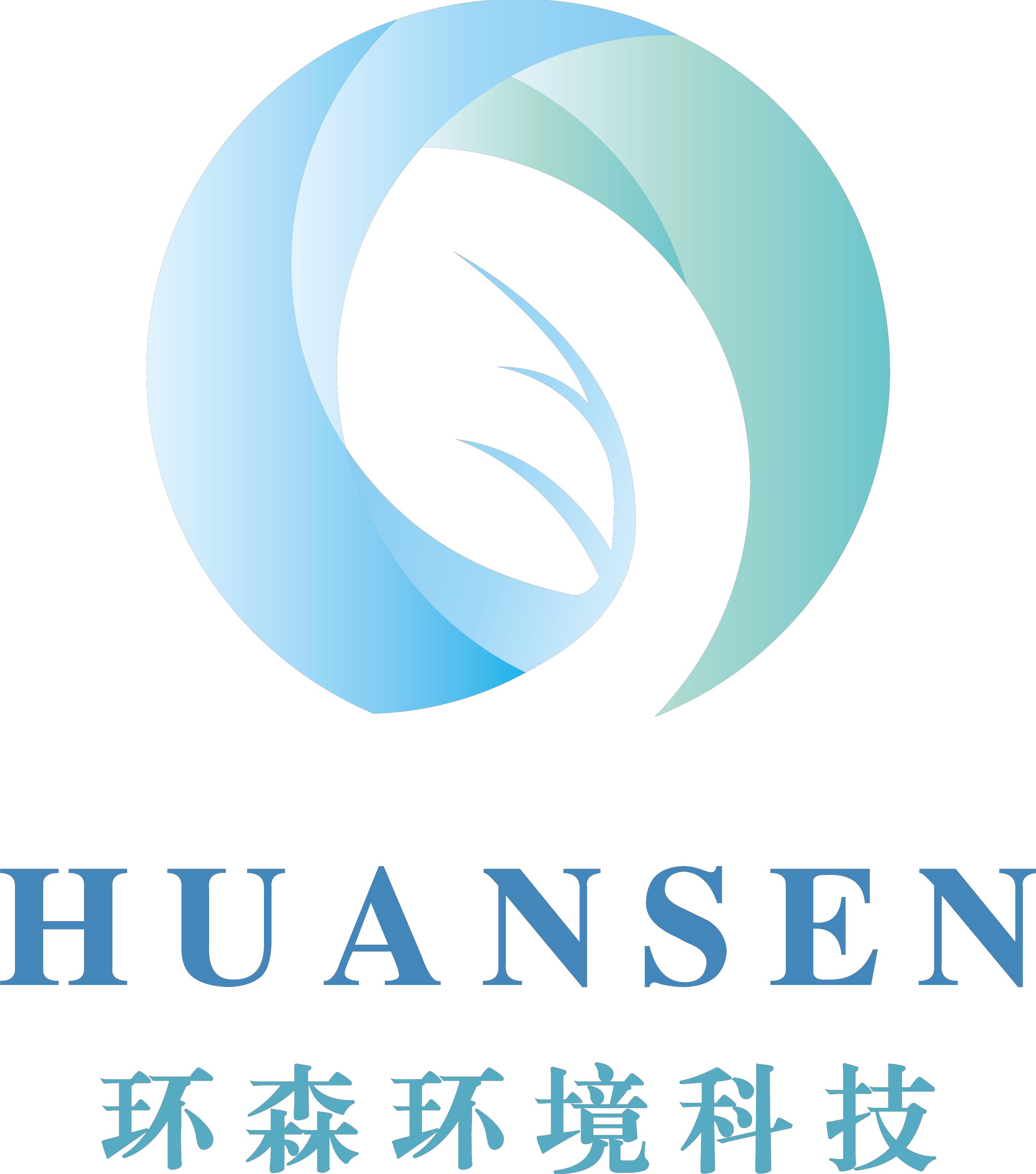 浙江环森环境科技有限公司招聘启事一、企业简介。浙江环森环境科技有限公司是一家集环境污染防治工程设计、环境污染治理工程总承包、环保工程技术咨询、环保设备安装调试服务、环保设施运营维护、环保工程监测监理、危废固体处置技术研发与减量化处置、环保设备研发生产销售一体化的环保公司，下设1家全资子公司、1家分公司。现因业务发展需要，面向社会招聘工作人员，诚邀环保有识之士加盟。二、招聘事项1浙江环森环境科技有限公司三、公司地址：浙江省温州市瑞安市上望街道农贸城 5 幢 3 楼（福田家园对面）2浙江环森环境科技有限公司四、咨询、联系方式1、电话：0577--66879979/135065783962、联系人：王思思3序岗位名岗位要求薪酬待遇备注 1备注 2号称岗位要求薪酬待遇备注 1备注 2号称1、单休。年工资保底 8 万及以上1、提供中餐（视专业学历水2、外地人员提1、具有环境科学本科、环平、从业经历、供住宿、每月境工程大专及以上学历并工作经验而定，回家探亲 1 次，取得中级环保工程师及以随年限调整），来回交通费报上职称资格、二级建造师及业绩奖励按公司销一经录用，以上职称资格奖励办法计发3、懂 CAD一经录用，以上职称资格奖励办法计发3、懂 CAD须服从公司环境工程2 、享受社保五4、试用期 1 个须服从公司环境工程2 、享受社保五4、试用期 1 个安排，落实技术员险、通讯、差旅、月安排，落实1技术员险、通讯、差旅、月方向：总公1（人数不节日等补贴方向：总公（人数不节日等补贴司、子公司、限）司、子公司、限）1、单休。月工资1、提供中餐司、子公司、限）1、单休。月工资1、提供中餐分公司4500 元及以 上2、外地人员提分公司2、具有环境科学本科、环4500 元及以 上2、外地人员提2、具有环境科学本科、环（视从业经历、供住宿、每 2境工程大专、机电或电气工（视从业经历、供住宿、每 2境工程大专、机电或电气工工作经验而定，个月回家探亲程类专科及以上学历并取工作经验而定，个月回家探亲程类专科及以上学历并取随年限调整），1 次，来回交通得初级环保工程师、初级机随年限调整），1 次，来回交通得初级环保工程师、初级机业绩奖励按公司费报销电或电气工程师及以上职业绩奖励按公司费报销电或电气工程师及以上职奖励办法计发3、懂 CAD称资格奖励办法计发3、懂 CAD称资格2 、享受社保五4、试用期 2 个2 、享受社保五4、试用期 2 个险、通讯、差旅、月节日等补贴1、单休。月工资3800元及以上（视从业经历、1、提供中餐3、具有环保相关专业学历，工作经验而定，1、提供中餐3、具有环保相关专业学历，工作经验而定，2、外地人员提五年以上从业经历（含调试随年限调整），2、外地人员提五年以上从业经历（含调试随年限调整），供住宿员、检测员、环保员、实验业绩奖励按公司供住宿员、检测员、环保员、实验业绩奖励按公司3、试用期 2 个员）奖励办法计发3、试用期 2 个员）奖励办法计发月2、享受社保五月2、享受社保五险、通讯、差旅、节日等补贴1、单休。月工资3500元及以上（视专业学历水1、提供中餐4、具有环境科学本科、环平而定，随年限2、外地人员提境工程专科、机电或电气工调整），业绩奖供住宿程类专科或环保相关专业励按公司奖励办3、懂CAD专科及以上学历毕业生法计发4、试用期 2 个2、享受社保五月险、通讯、差旅、节日等补贴1、单休。月工资3000-3500元，1、住址地在瑞文员（1女性，具有大专及以上学年终奖励按公司安2文员（1女性，具有大专及以上学奖励办法执行2、提供中餐2名）历，懂计算机操作奖励办法执行2、提供中餐名）历，懂计算机操作2、享受社保五3、试用期 2 个2、享受社保五3、试用期 2 个险、通讯、差旅、月节日等补贴1、因瑞安市第二次环境污染源普1、住址地在瑞查需要临时聘用1、住址地在瑞查需要临时聘用安市区、塘下、2 个月，期满后安市区、塘下、报名截止时3驾驶员（2男性，安全驾龄 2 年及以上，2 个月，期满后汀田、莘塍、报名截止时3名）无犯罪记录可视表现情况留上望、东山、间：2018 年名）无犯罪记录用，待遇另议上望、东山、9 月 5 日前用，待遇另议飞云9 月 5 日前2 、每月休息2飞云2 、每月休息22、提供中餐天。月工资40002、提供中餐天。月工资4000元